05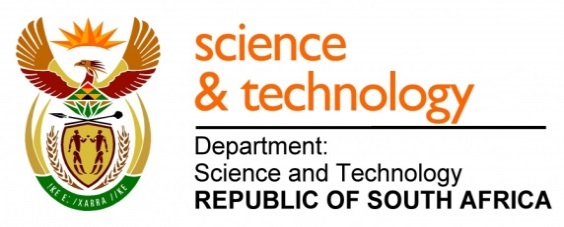 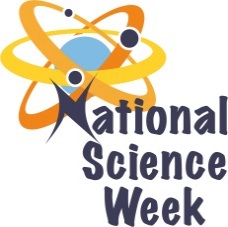 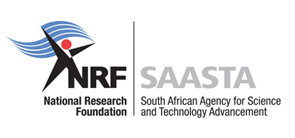 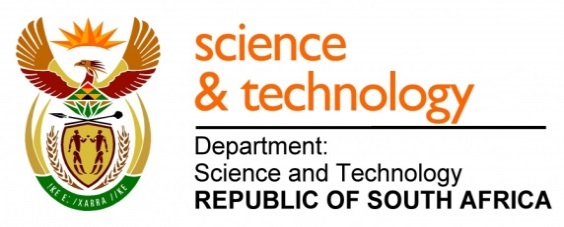 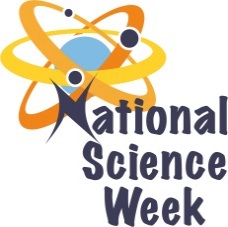 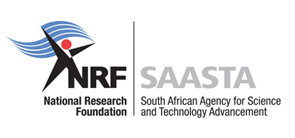 ORGANISATION NAME: 	ORGANISATION NAME: 	ORGANISATION NAME: 	ORGANISATION NAME: 	Capricorn Educational Resource CentreCapricorn Educational Resource CentreCapricorn Educational Resource CentreCapricorn Educational Resource CentreCapricorn Educational Resource CentreCapricorn Educational Resource CentreCONNECT WITH US ONLINECONNECT WITH US ONLINECONNECT WITH US ONLINETwitter: Twitter: >@capricorn_edu>@capricorn_edu>@capricorn_edu>@capricorn_edu>@capricorn_eduCONNECT WITH US ONLINECONNECT WITH US ONLINECONNECT WITH US ONLINEFacebook:Facebook:>Capricorn Edu-Centre>Capricorn Edu-Centre>Capricorn Edu-Centre>Capricorn Edu-Centre>Capricorn Edu-CentreCONNECT WITH US ONLINECONNECT WITH US ONLINECONNECT WITH US ONLINEWebsite: Website: >N/a>N/a>N/a>N/a>N/aDATE OF ACTIVITYDISTRICT WHERE ACTIVITY BEING HELDVENUE WHERE ACTIVITY IS TAKING PLACEACTIVITIES (Provide a short description of the activity)ACTIVITIES (Provide a short description of the activity)ACTIVITIES (Provide a short description of the activity)TARGET AUDIENCETIMESLOTCONTACT PERSONEMAIL ADDRESSPHONE NUMBERBOOKING REQUIRED(YES OR NO)05-AugustCapricornBotlokwa ComplexFacilitators will be telling the general public, learners and educators about the research they do in order to improve the life of South Africans.Facilitators will be telling the general public, learners and educators about the research they do in order to improve the life of South Africans.Facilitators will be telling the general public, learners and educators about the research they do in order to improve the life of South Africans.General Public, Learners, Educators6 HoursValentinesaasa@gmail.com072 7470563No07-AugustCapricornUniversity of LimpopoLearners will travel from different schools in Botlokwa to University of Limpopo’s Science Centre to see exciting science exhibitions taking place at the science centre and also visits different buildings to see different laboratory experiments.	Learners will travel from different schools in Botlokwa to University of Limpopo’s Science Centre to see exciting science exhibitions taking place at the science centre and also visits different buildings to see different laboratory experiments.	Learners will travel from different schools in Botlokwa to University of Limpopo’s Science Centre to see exciting science exhibitions taking place at the science centre and also visits different buildings to see different laboratory experiments.	Learners, Educators7 HoursValentinesaasa@gmail.com072 7470563Yes08-AugustCapricornTropic of CapricornLearners will be taken to see this scientific landmark and the facilitators will explain the importance of the land mark.Learners will be taken to see this scientific landmark and the facilitators will explain the importance of the land mark.Learners will be taken to see this scientific landmark and the facilitators will explain the importance of the land mark.Learners, Educators6 HoursValentinesaasa@gmail.com072 7470563No09-AugustCapricornMara Research StationMara Research Station is one of the scientific land mark situated 121 KM away from Botlokwa. It has one significant contribution in South Africa, which producing the very first Bonsmara cattle in the country in the 19940 and today is the most known beef cattle in South Africa. Learners and teachers will be taken to Mara Research Unit.Mara Research Station is one of the scientific land mark situated 121 KM away from Botlokwa. It has one significant contribution in South Africa, which producing the very first Bonsmara cattle in the country in the 19940 and today is the most known beef cattle in South Africa. Learners and teachers will be taken to Mara Research Unit.Mara Research Station is one of the scientific land mark situated 121 KM away from Botlokwa. It has one significant contribution in South Africa, which producing the very first Bonsmara cattle in the country in the 19940 and today is the most known beef cattle in South Africa. Learners and teachers will be taken to Mara Research Unit.Learners, EducatorsValentinesaasa@gmail.com072 7470563Yes10-AugustCapricornSefoloko High SchoolIn order to familiarise, promote and increase interest of STEMI amongst learners, you need to tell them about exciting research and innovation that is been done in South Africa to improve life, increase job opportunities and maintain the economy, thus qualified scientist will be presenting exciting innovations and emerging research that is currently been done and funded by the department of Science and technology.In order to familiarise, promote and increase interest of STEMI amongst learners, you need to tell them about exciting research and innovation that is been done in South Africa to improve life, increase job opportunities and maintain the economy, thus qualified scientist will be presenting exciting innovations and emerging research that is currently been done and funded by the department of Science and technology.In order to familiarise, promote and increase interest of STEMI amongst learners, you need to tell them about exciting research and innovation that is been done in South Africa to improve life, increase job opportunities and maintain the economy, thus qualified scientist will be presenting exciting innovations and emerging research that is currently been done and funded by the department of Science and technology.Learners, Educators7 HoursValentinesaasa@gmail.com072 7470563Yes11-AugustCapricornSaint Brendan’s High SchoolIn order to familiarise, promote and increase interest of STEMI, especially mathematics amongst learners, you need to demonstrate the exciting games which involves mathematics, so that they can enjoy it. In doing so, learners will pass and pursue careers in mathematics.In order to familiarise, promote and increase interest of STEMI, especially mathematics amongst learners, you need to demonstrate the exciting games which involves mathematics, so that they can enjoy it. In doing so, learners will pass and pursue careers in mathematics.In order to familiarise, promote and increase interest of STEMI, especially mathematics amongst learners, you need to demonstrate the exciting games which involves mathematics, so that they can enjoy it. In doing so, learners will pass and pursue careers in mathematics.Learners, Educators7 HoursValentinesaasa@gmail.com072 7470563Yes